Flexible workspaces with Remote Desktop Services 2016 on Azure!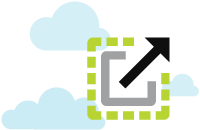 